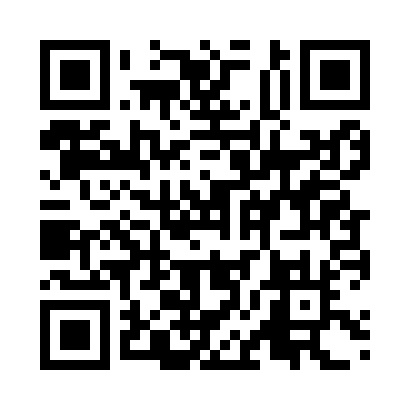 Prayer times for Cairu, BrazilMon 1 Apr 2024 - Tue 30 Apr 2024High Latitude Method: NonePrayer Calculation Method: Muslim World LeagueAsar Calculation Method: ShafiPrayer times provided by https://www.salahtimes.comDateDayFajrSunriseDhuhrAsrMaghribIsha1Mon4:305:4111:403:015:386:452Tue4:305:4111:403:005:386:443Wed4:315:4111:393:005:376:444Thu4:315:4111:393:005:366:435Fri4:315:4111:393:005:366:436Sat4:315:4211:382:595:356:427Sun4:315:4211:382:595:356:418Mon4:315:4211:382:595:346:419Tue4:315:4211:382:595:336:4010Wed4:315:4211:372:585:336:4011Thu4:315:4211:372:585:326:3912Fri4:315:4211:372:585:316:3813Sat4:315:4211:372:585:316:3814Sun4:315:4211:362:575:306:3715Mon4:315:4211:362:575:306:3716Tue4:315:4211:362:575:296:3617Wed4:315:4311:362:575:296:3618Thu4:315:4311:352:565:286:3519Fri4:315:4311:352:565:276:3520Sat4:315:4311:352:565:276:3421Sun4:315:4311:352:555:266:3422Mon4:315:4311:352:555:266:3423Tue4:315:4311:342:555:256:3324Wed4:325:4411:342:555:256:3325Thu4:325:4411:342:545:246:3226Fri4:325:4411:342:545:246:3227Sat4:325:4411:342:545:236:3128Sun4:325:4411:342:545:236:3129Mon4:325:4411:332:535:226:3130Tue4:325:4511:332:535:226:30